Geometria-3A idéia aqui é bem simples, associe a cada imagem abaixo o número que corresponde a nomeação dos ângulos.Ângulos: (1) Um ângulo é dito reto  se sua medida for 90°. Este ângulo é formado por retas perpendiculares.(2) Um ângulo é dito raso se sua medida for 180°.(3) Um ângulo é dito agudo se ele tiver uma medida menor que 90°. (4) Um ângulo é dito obtuso se ele tiver medida maior que 90° e inferior a 180°.(  ) 		       (   )			        (   )  		               (  )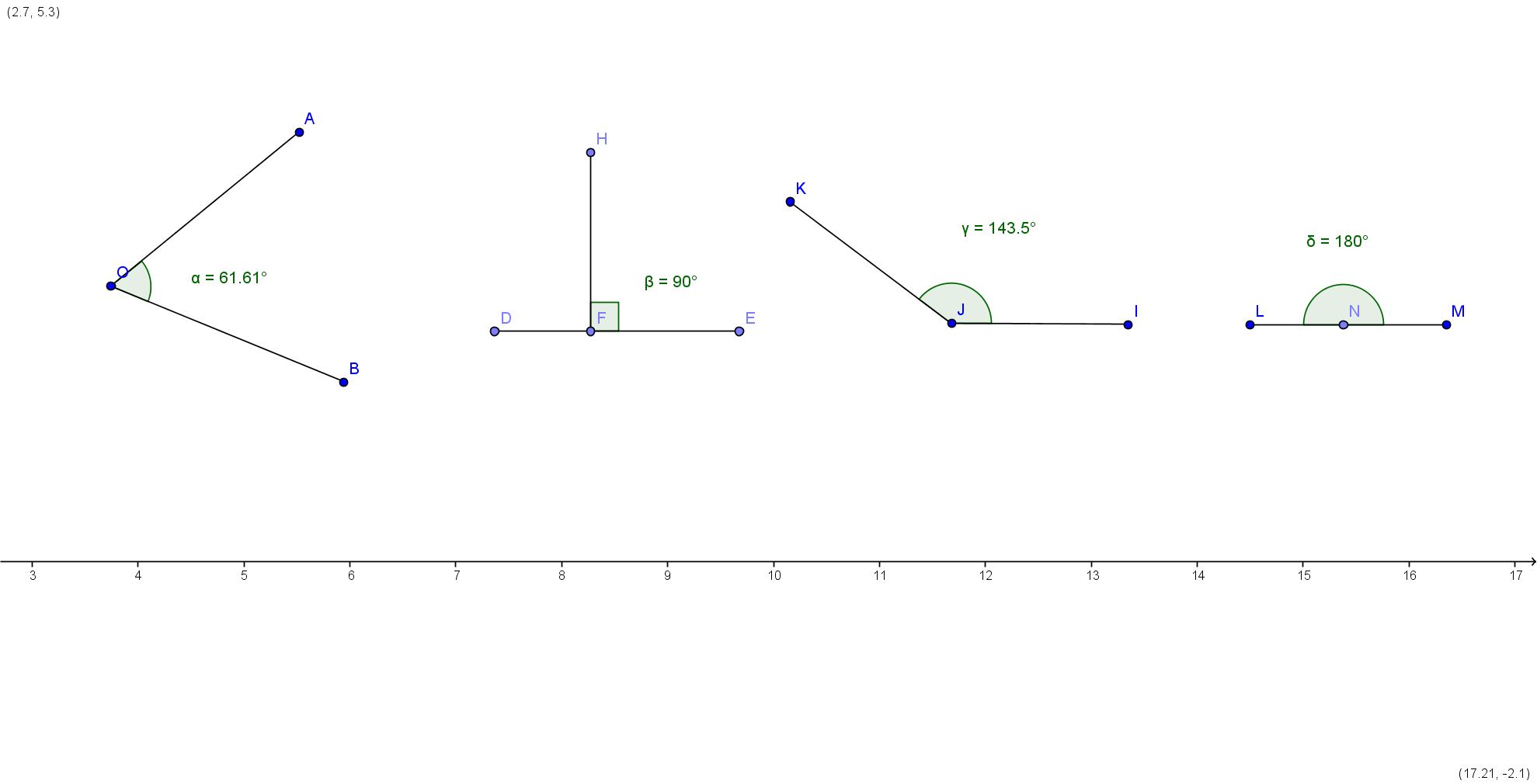 Uma observação importante é que  se soma de dois ângulos for igual a 90° estes ângulos são ditos complementares. Por exemplo a soma 54°+36°=90°   o ângulo   (epsilon) é complementar ao ângulo beta, e vice-versa.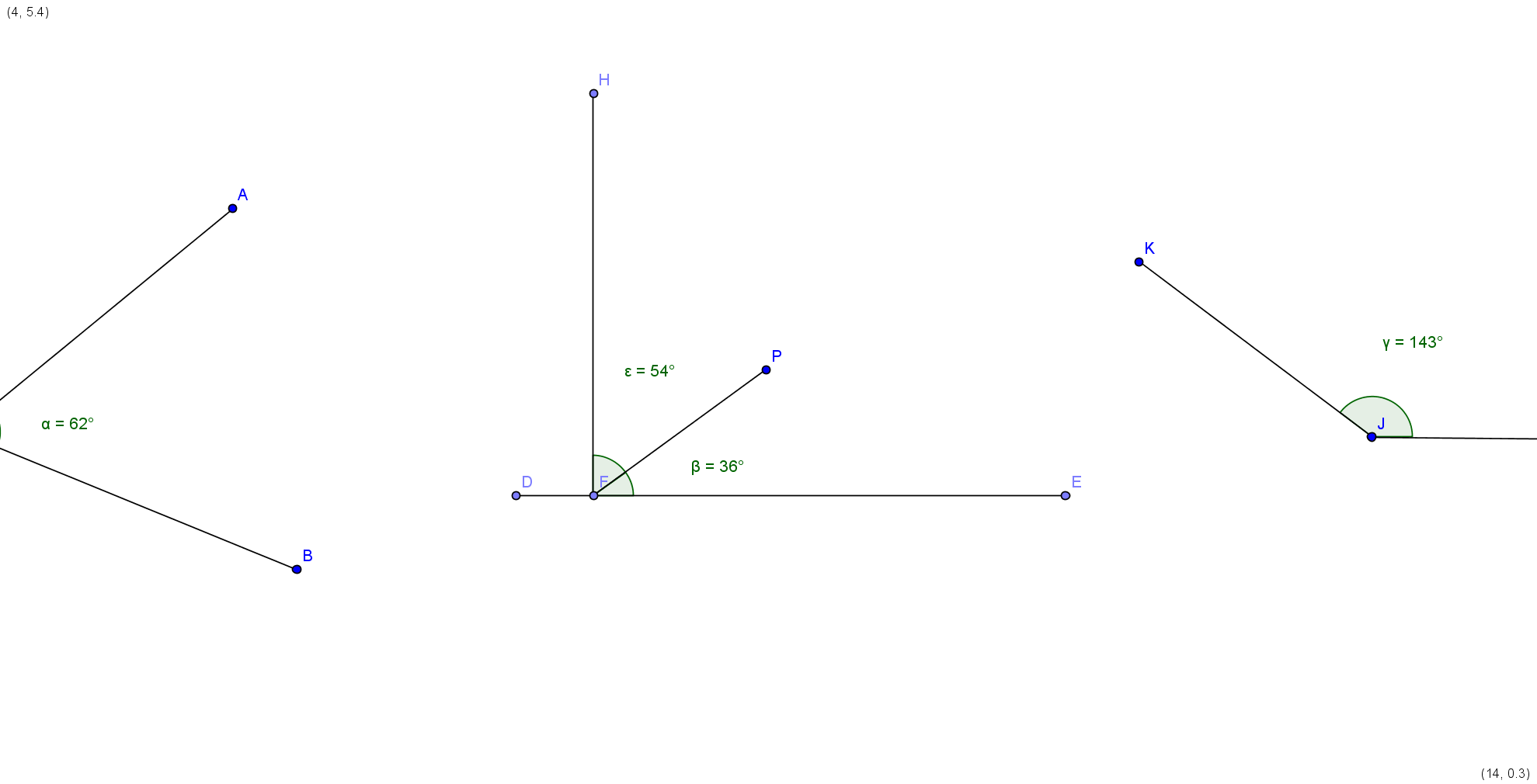 Quando a soma de dois ângulos for igual a 180° dizemos que estes ângulos são suplementares.ÁREASÁrea é a medida da superfície de algum objeto comparada a uma unidade de medida por exemplo o centímetro quadrado. Por exemplo essa figura é um retângulo de 4*6=24 cm² 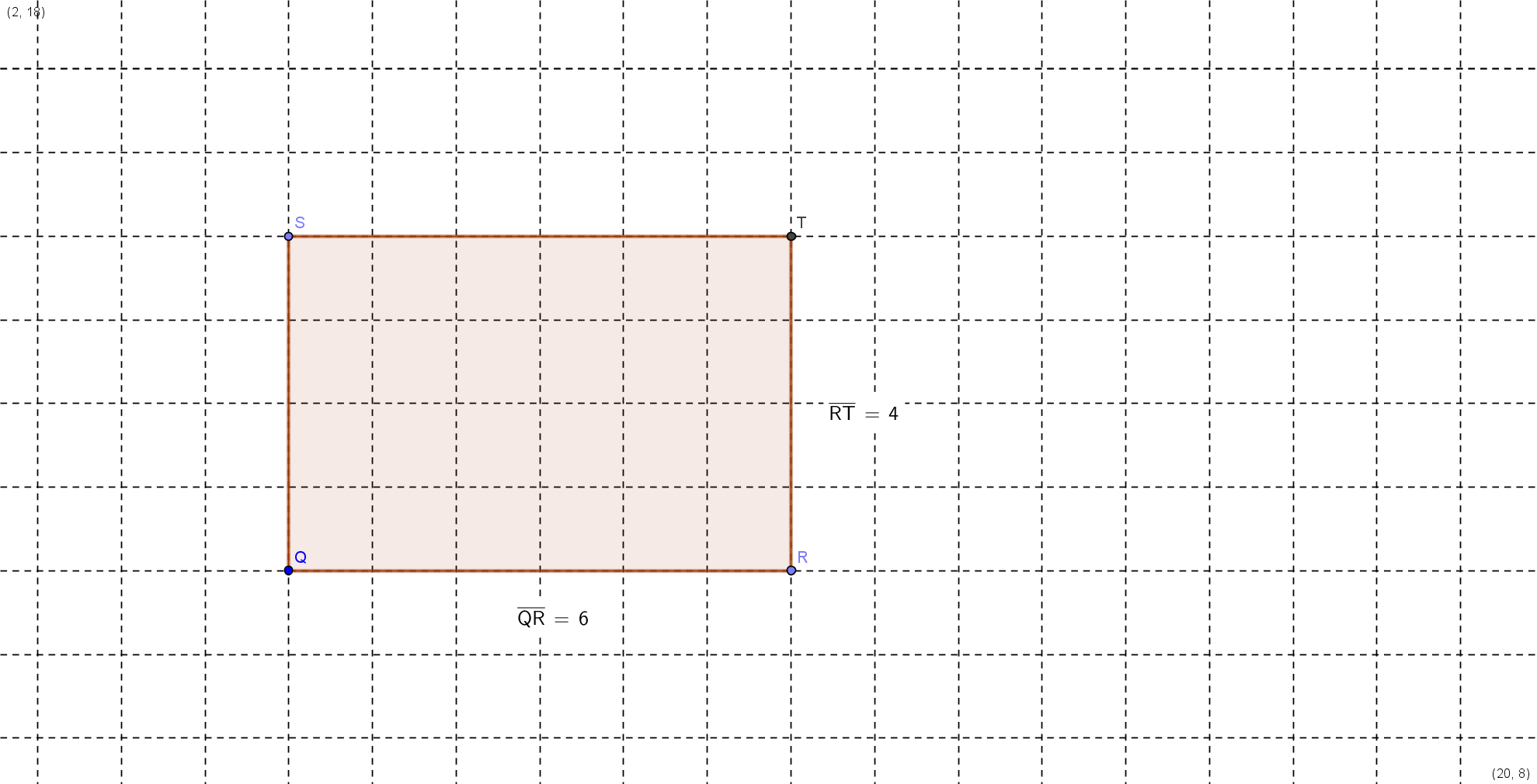 Um quadrado posui os quatro lados iguais sua área dada por lado² ou seja a medida do lado vezes ela mesma. Por exemplo o quadrado abaixo tem área de 16 cm²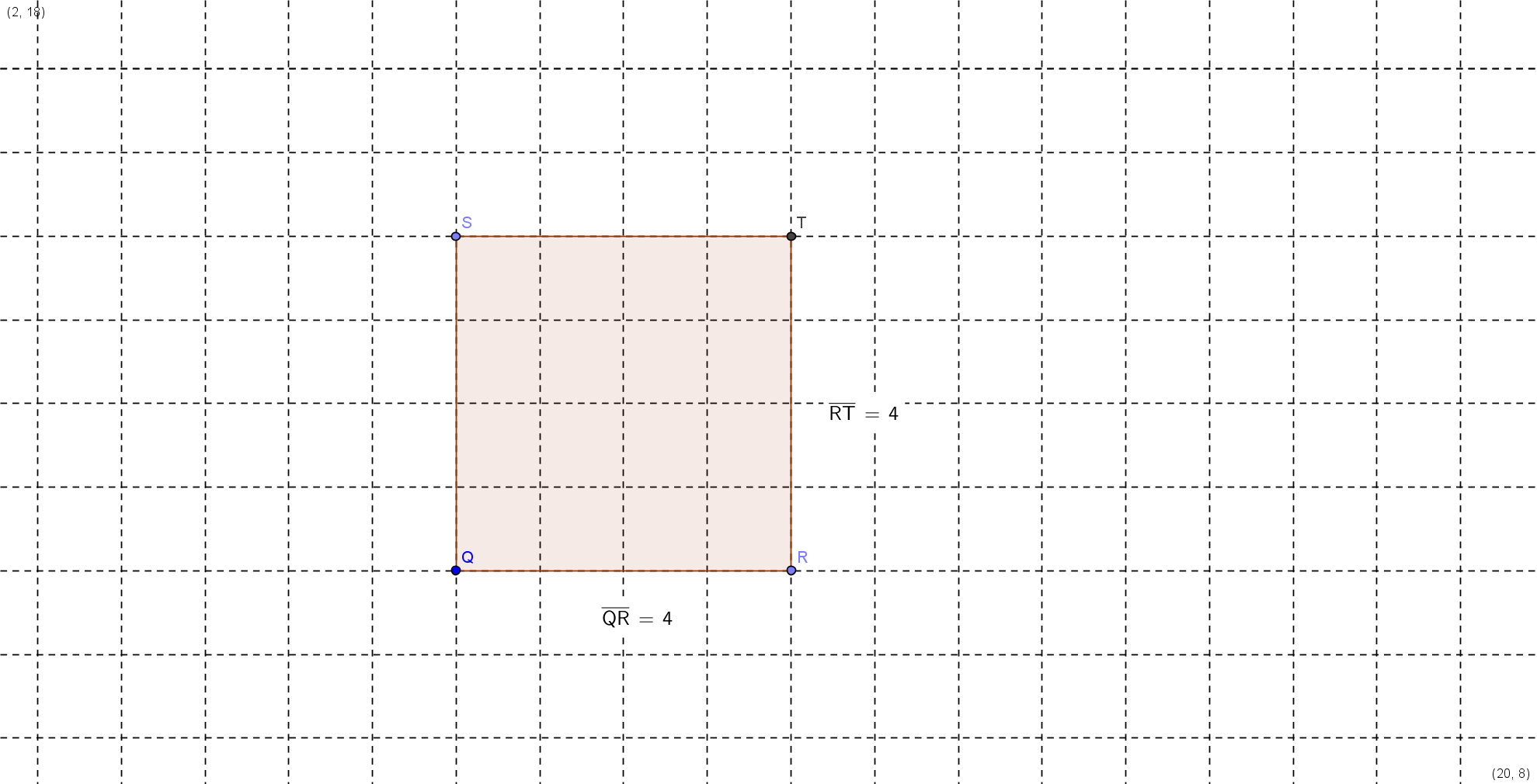 E o triângulo? Por exemplo dividindo o quadrado anterior ao meio temos um triângulo esse triângulo será isóceles pois tem dois lados iguais  ST= RT , bem a área deste triângulo será 16/2 que é 8 cm² agora pense em um retângulo. Se traçarmos uma diagonal teremos um triângulo também, cuja a areá será metade da área do retângulo assim a formula que exprime a área de um triângulo qualquer será a medida da base, lado maior, vezes a altura, medida que divide o triângulo ao meio dividida por 2. (B*h)/2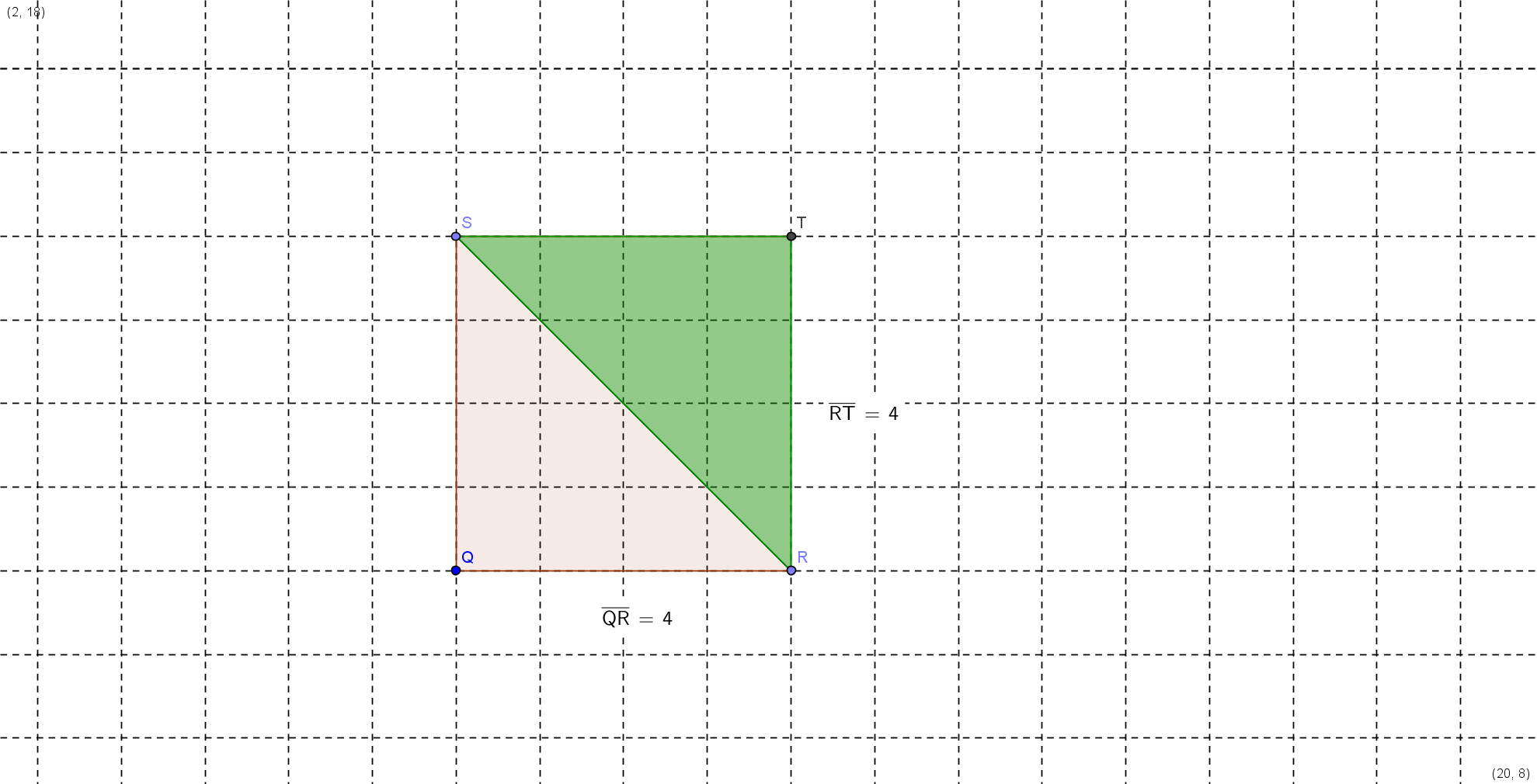 